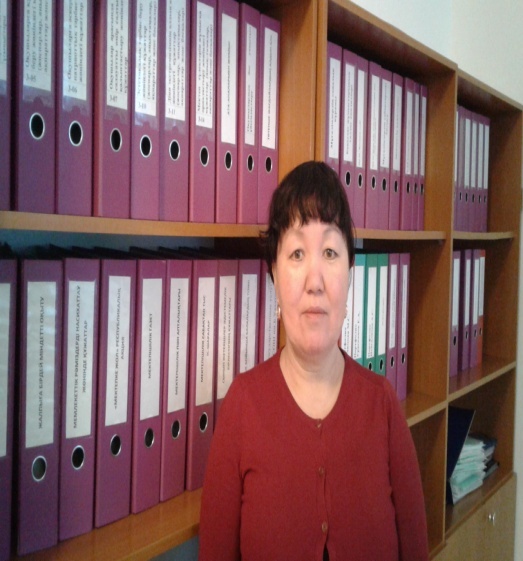 Хабдуллина Майгуль,Павлодар облысы, Лебяжі ауданы, Мерғалым ауылы Б.Уахатов атындағы орта мектебініңтарих пәнінің мұғаліміСарматтардың қоғамдық құрылысы мен шаруашылық өміріСабақтың    мақсатыБарлық оқушылар:Сарматтардың мекендеген жерін картадан көрсете отырып, тайпалық одақ туралы біледі.Оқушылардың басым бөлігі:Сармат тайпалары мен шаруашылығы және қоғамдық құрылысына сипаттама жасайалады.Кейбір оқушылар:Әлеуметтік топтардың ерекшеліктерін түсінеді.Бағалау  критерийі1. Сарматтардың мекендеген жері  туралы біледі.2. Сармат тайпалары мен шаруашылығы  және қоғамдық құрылысына   талдау жасай  алады.3. Әлеуметтік топтардың ерекшеліктерін сипаттайды.Тілдік    мақсаттарТыңдалым, айтылым, жазылым  дағдысы: Жазылым: «Қарлы кесек», "Адасқан әріптер",  "Тарихи сынақ хат"   әдістері  арқылы  сарматтардың қоғамдық құрылысы мен шаруашылық өмірі жайлы деректер айтады және тыңдайды.Тыңдалым:Ежелгі Қазақстан жерін мекендеген сарматтардың қоғамдық құрылысы туралы мәтінді оқиды, түсінеді,  талқылайды.Тірек сөздер: Әскери, демократия.Құндылықтарға  баулуБүгінгі мәдени жетістіктеріміздің бастау бұлағы – тарихи ескерткіштерді     қадірлеп, адамгершілігі  мол жеке тұлға қалыптастыру.Пәнаралық          байланысГеография, археологияТақырып бойынша алдыңғы білімҒұнтайпасы мен  Атилла және оның жаулаушылық жорықтары туралы біледі.     Сабақтың      барысы     Сабақтың      барысы     Сабақтың      барысыСабақтың жоспарланған кезеңдеріСабақтағы жоспарланған жаттығу түрлеріРесурстарСабақтың басы2  минут3 минут1 минут8 минут І. Ұйымдастыру кезеңі:Сәлемдесу, түгелдеу, оқушылардың зейінін сабаққ аудару.ІІ. Сергіту сәті: «Жүректен  жүрекке»  оқушылар бір-біріне  жылы  лебіздерін білдіреді.Мақсаты: Сыныптың қарым-қатынасын, сабаққа сенімділігін,  жағымды психологиялық ахуал орнату.Стикерарқылытопқабөлу.І топ    "Ғұн"тобыІІ топ "Аттила" тобыСтикер, маркерСабақтың басы2  минут3 минут1 минут8 минутІІІ. Үй тапсырмасы: «Миға шабуыл»  әдісін пайдалана отырып, оқушылардың  белсенділігін арттыру мақсатында үй тапсырмасын сұрау.І топ  "Ғұн" тобы.1.  Аттила туралы не білесіңдер?2. Ғұн жауынгерлері туралы  кім сипаттап жазған?3. Аттила сарайына барған елші кім және Аттилаға қандай баға берді?                                                        4. Ғұндардың соғыс техникасы  қандай болды?                                              5. Ғұндармен одақтасқан қай мемлекет болды?                   ІІ топ "Аттилла"  тобы.1.Ғұн мемлекетінің өмір сүру кезеңін анықтап бер.2.   Б.з.б. І мыңжылдықта ғұндар немен айналысады? 
3. Ғұндар қандай мәдениеттің жалғастырушысы болып табылады? 
4. Ғұн   тайпалары б.з.б. І ғасыр ортасында екіге бөлінді? 
Оңтүстік және солтүстік солтүстік және шығыс оңтүстік және батыс 
5. Солтүстік ғұндар кімнің басшылығы мен тәуелсіздігін сақтап қалды ? 
Смайликтер арқылы қалыптастырушы бағалауды жүргізу.                           КартаИнтерактивті тақтаСабақтың  ортасы15 минут5 мин.Жаңа сабақОқушыларға "Сарматтардың қоғамдық құрылысы мен шаруашылық өмірі"   туралы видео көрсетіледі.Бейне көрсетілім бойынша оқушылардың пікірі тыңдалады.1-тапсырма. "Джигсо"  әдісі арқылы мәтінді екі  топқа бөліп беремін. Оқушылар  өздеріне берілген мәтіннен плакатқа  постер жасайды. Топта талқылайды. Екі  топ бір-біріне мәтіндері бойынша сұрақтар қояды. Кaрта арқылы сарматтардың территориясын,  тарихи ескерткіштер туралы деректерге  шолу жaсау, көрсету.І топ  "Ғұн"  тобына «Сарматтардың қоғамдық құрылысы».ІІ топ  "Аттила"  тобы.  «Сарматтардың тұрмысы мен шаруашылығы».2 -тапсырма.І топ."Ғұн" тобына  "Адасқан әріптер"  әдісіС А Қ Р АТ О Р О Т Г ЕК С Р Е К СН А Р К Г ИЯ П Ф И А РТ С А  Р М ААрсақ,  Геродот, Ксеркс,  Гиркан,  Парфия,  сармат.ІІ топ. "Аттила"  тобы    "Тарихисынақ хат" әдісі   Ежелгi грек тарихшысы Геродоттың хабарлауынша, савроматтар ______________ өте жақын тiлде  сөйлеген, қауымдағы ________________тең саналған. Савроматтар________________ туыстас келген. Дай мен адайар асын кемінде ________ жыл бөліп жатыр. 3 -тапсырма.Қалыптастырушы бағалауға арналған   деңгейлік тапсырмамен  жұмыс жасату.І топ "Ғұн" тобы.А. Сарматтардың материалдық мәденеиті мен археологиялық ескерткіштері турaлы мәліметтер келтір.В.  Зергерлік бұйымдaры. С. Сарматтардың      қару-жарақтары.ІІ топ  "Аттила" тобы.А. Сaрмат өнерінің дамуы.В. Әлеуметтік топтардың ерекшеліктерін түсіндір.С. Сарматтар тақырбындағы термин сөздермен жұмыс жүргіз.Интербелсенді тақта№ А4 парағыДәптерме жұмыс маркер№ А4 парағыДәптермен  жұмысСабақтың  соңы5 мин.Рефлексия3 минут2 минут2 минутҚорытындылау.4 -тапсырма.Балама тест / иәнемесежоқ/І топ "Ғұн" тобы1. Гиркан  сармат дәуіріндегі  Каспий   теңізінің атауы. /иә/2. Елімізде сарматтар қоныстанған  аймақ  Оңтүстік Қазақстан. / жоқ/.3.  "Сармат" атауы  көне  дәуір авторларының  еңбектерінде б. з. б.  ІV ғасырдан бастап кездеседі./ жоқ/4. Тарихшы Диодордың   савроматтар «биік турлардың   бауырында» тұрған аргипейлермен көрші. (жоқ) ІІ топ  "Аттила" тобы.1. Каспий жағалауында өмір сүрген сармат тайпасы иседондар. (жоқ)2. Сарматтардың қоғамдық басқару құрылымы әскери  демократия. (иә)3. Аршакиддер әулеті билігінің негізін салған сармат тайпасы  сақ- масагеттер. (жоқ)4. Сарматтар скиф тіліне жақын тілде сөйлеген. (иә)Кері байланысСабақта  ұнаған2-нәрсені  атаңыз. 1._________________2._________________Сабақтың  бұдан  да  қызық  өтуіне  не  қосар   едіңіз?1._________________2._________________Бағалау парағы арқылы  бағалау.Үй    тапсырмасы:   Сарматтардың қоғамдық құрылысы мен шаруашылық өмірі туралы қосымша деректерді жинақтау.Ғаламтордан қосымша мәліметтер алу.Бағалау парақшасы